 Самостоятельная работа  для студентов группы МЛТ-181д (1 подгруппа)Решить задачи:1. Вычислите титр 40%-ного раствора серной кислоты H2SO4 плотностью ρ = 1,307 г/см3.Ответ:  = 0,5228 г/мл.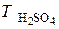 2. Рассчитайте массу глюкозы С6Н12О6 и воды, необходимых для приготовления 200 г 5%-ного раствора.Ответ: 10 г глюкозы, 190 г воды.3. Смешали 200 г 2%-ного раствора и 300 г 12%-ного раствора хлорида кальция CaCl2. Определите массовую долю СaCl2 в полученном растворе.Ответ: 8%.4. Сколько граммов кристаллогидрата хлорида бария (BaCl2·2H2O) надо взять для приготовления раствора объемом 0,5 л, в котором массовая доля BaCl2 составляет 0,1 (10%-ный раствор)? Плотность раствора ρ = 1,090 г/см3.Ответ: 63,92 г.5. Вычислите массовую долю (%) Mn(NO3)2 в 0,57М растворе Mn(NO3)2, если плотность этого раствора равна ρ = 1,060г/см3.Ответ: 9,6 %.6. Из 800 г 2%-ного раствора соляной кислоты HCl выпарили 300 г воды. Рассчитайте массовую долю (%) HCl в оставшемся после выпаривания растворе.Ответ: 3,2%.7. Рассчитайте массу K2CO3(г), необходимую для приготовления 100 мл 10%-ного раствора (ρ = 1,0904 г/см3).Ответ: 10,9 г.8. Рассчитать какой объем серной кислоты ρ=1,75 г/мл потребуется для приготовления 300 мл раствора ρ=1,112 г/мл.9. Рассчитать какой объем серной кислоты ρ=1,7 г/мл  потребуется для приготовления 300 мл раствора ρ=1,112 г/мл.10. Рассчитать какой объем серной кислоты ρ=1,67 г/мл потребуется  для приготовления 500 мл раствора ρ=1,112 г/мл.11. Рассчитать какой объем серной кислоты ρ=1,65 г/мл  потребуется для приготовления 300 мл раствора ρ=1,112 г/мл.12. Рассчитать какой объем серной кислоты ρ=1,825 г/мл  потребуется для приготовления 300 мл раствора ρ=1,205 г/мл.13. Рассчитать какой объем серной кислоты ρ=1,7 г/мл  потребуется для приготовления 250 мл раствора ρ=1,255 г/мл.Плотность водных растворов кислот и щелочейПриведены плотности водных растворов (г/см3) при  для следующих веществ: серная кислота, азотная кислота, соляная кислота, гидроксид калия, гидроксид натрия, аммиакМассовая
доля, %H2SO4HNO3HClКОНNaOHNH321.01161.00911.00811.01551.02070.985541.02501.02021.01791.03301.04280.981161.03851.03141.02781.05091.06480.973081.05221.04271.03771.06901.08690.9651101.06611.05431.04761.08731.10890.9575121.08021.06601.05761.10591.13090.9502141.09471.07801.06761.12461.15300.9431161.10941.09011.07771.14351.17510.9361181.12451.10251.08781.16261.19710.9294201.13981.11501.09801.18181.21920.9228221.15541.12771.10831.20141.24120.9164241.17141.14061.11851.22101.26310.9102261.18721.15361.12881.24081.28480.9040281.20311.16681.13911.26091.30640.8980301.21911.18011.14921.28131.32770.8920321.23531.19341.15941.3021.34880.8863341.25181.20681.16931.3241.36970.8809361.26851.20221.17911.3461.3901381.28551.23351.18861.3671.4102401.30281.24661.19771.38811.4299421.32051.2591.4101.449441.33861.2721.4331.468461.35701.2851.4561.487481.37591.2971.4791.506501.39521.3101.50241.525521.41491.322541.43511.333561.45581.345581.47701.356601.49871.367621.5201.377641.5421.386661.5651.396681.5871.405701.61051.413721.6341.422741.6571.430761.6811.437781.7041.445801.72721.452821.7491.459841.7691.465881.8021.477901.81441.482921.82401.487941.83121.409961.83551.497981.83611.5051001.83051.513